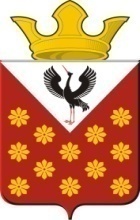                                                  Российская  ФедерацияСвердловская областьБайкаловский районПостановлениеглавы Краснополянского сельского поселенияот  25 апреля  2017 года № 65Об итогах отопительного сезона 2016/2017 года и подготовке жилищного фонда, объектов социального, культурно-бытового назначения и коммунального хозяйства к работе в осенне-зимний период 2017/2018 года.	В соответствии с Федеральным законом от 06.10.2003 года №131-ФЗ «Об общих принципах организации местного самоуправления в Российской Федерации», в целях подготовки жилищного фонда, объектов социального, культурно-бытового назначения и коммунального хозяйства к работе в осенне-зимний период 2017/2018 года ПОСТАНОВЛЯЮ:	1.Принять к сведению информацию об итогах отопительного сезона 2016/2017 года (приложение № 1).	2. Утвердить план мероприятий по подготовке к зимнему периоду   Краснополянского сельского поселения на 2017/2018 год  (приложение № 2).	3. Утвердить план Работ по подготовке жилищного фонда и объектов социального и культурного назначения к зиме 2017/2018 годов по Краснополянскому сельскому поселению (приложение № 3).	4. Руководителям организаций, имеющих в собственности, оперативном управлении, хозяйственном ведении жилищный фонд, объекты социального назначения, представить графики ремонтно-восстановительных работ систем тепло-водоснабжения и имеющихся объектов. Данным руководителям  организаций создать запасы топлива, материально-технических ресурсов к отопительному периоду.	5. Проконтролировать целевое использование финансовых средств, запланированных и выделенных на подготовку жилищного фонда, объектов и сетей жилищно-коммунального хозяйства к отопительному сезону 2017/2018 года (начальник финансово-экономического отдела  Кривцова Т.М.)	6. Контроль за выполнением настоящего постановления возложить на заместителя главы администрации МО Краснополянское сельское поселение А.Н.Снигирева.Глава Краснополянское сельское поселение	               Л.А.ФедотоваПриложение №1 к   постановлению главы Краснополянского сельского поселения от  25 апреля 2017 года № 65ИНФОРМАЦИЯОБ ИТОГАХ ОТОПИТЕЛЬНОГО СЕЗОНА 2016/2017 ГОДА          Отопительный сезон начался с 15 сентября 2016 года. Котельные работают на угольном и дровяном топливе. Запасы топлива были сделаны своевременно. Отопительные котлы и тепловые сети муниципальной котельной были капитально отремонтированы в  2009, 2014,2015 годах, в с начала отопительного сезона 2016 года на территории был подключён принадлежащий Арендатору на праве собственности технологического оборудования – насосов Wilo в количестве 2 (двух) единиц, именуемого далее – оборудование, что позволяет обеспечить стабильную работу жилищно-коммунального хозяйства на территории поселения. В течение всего отопительного сезона администрация МО Краснополянское сельское поселение осуществляет мониторинг функционирования систем жизнеобеспечения и работы предприятия ЖКХ поселения.    Аварийных ситуаций на котельных и тепловых сетях не происходило. Промерзаний водопроводных сетей не было. На подготовку к осенне-зимнему периоду объектов коммунального хозяйства было освоено 3,4 млн. рублей.    Дебиторская задолженность на предприятии ЖКХ по состоянию на 01.05. 2017 года составила 1,4 млн. рублей. Кредиторская задолженность на тот же период составляла   0 млн. рублей.    Просроченная задолженность по заработной плате перед работниками МУП ЖКХ «Елань» составляет 1,1 тыс. руб.Приложение № 2 к   постановлению главы Краснополянского сельского поселения от  25 апреля 2017 года № 65ПЛАНработ по подготовке жилищного фонда и объектов социального и культурного назначения к зиме 2017/2018 годов по Краснополянскому сельскому поселениюПриложение № 3 к   постановлению главы Краснополянского сельского поселения от 25 мая 2017 года № 65 ПЛАНмероприятий по подготовке жилищного фонда, объектов социальной сферы, коммунального и электроэнергетического комплексов Свердловской области к работе в осенне-зимний период 2017/2018 года№ п/пМероприятияМесто расположения объектаСтоимость работ(тыс. руб.)Ответственныйпримечание1.Ремонт Водопроводных сетей (1,905)д.Прытковас.Краснополянское      1,838Снигирев А.Н.зам. главы по вопросам ЖКХИюнь- июль2.Ремонт ДК с.Чурманское устройство эвакуационного выхода 188,874Снигирев А.Н.зам. главы по вопросам ЖКХИюнь- июль3. Ремонт ДК система отопленияс. Елань1,512709. Снигирев А.Н.зам. главы по вопросам ЖКХИюнь- июльИТОГО:3,546№ п/пНаименование мероприятияСрок исполненияОтветственный исполнитель12341.Подведение итогов отопительного сезона 2016/2017 года, подготовка планов мероприятий  по подготовке к работе в осенне-зимний период 2017/2018 года с учетом имевших место недостатков в предыдущем отопительном сезоне и обязательным проведением гидравлических и тепловых испытаний тепловых сетейдо 01.06.2017Администрация МО Краснополянское сельское поселение2.Представление в Управление Государственной жилищной инспекции Свердловской области:Администрация МО Краснополянское сельское поселениепланов-графиков подготовки жилищного фонда и его инженерного оборудования к отопительному периоду 2017/2018 годадо 01.06.2017 Администрация МО Краснополянское сельское поселениеграфиков отключения коммунальных услуг  в связи с подготовкой жилищного фонда к отопительному периодудо 01.06.2017 Администрация МО Краснополянское сельское поселениекопий программ проведения проверок готовности потребителей тепловой энергии, теплоснабжающих и теплосетевых организаций к отопительному периоду, утвержденных руководителем (заместителем руководителя) органа местного самоуправлениядо 01.06.2017 Администрация МО Краснополянское сельское поселение3.Составление и согласование с поставщиками топливно-энергетических ресурсов графиков закладки топлива на склады электростанций и обеспечение их выполнениядо 01.06.2017 в течение года руководители  учреждений   4.Составление и согласование с поставщиками топливно-энергетических ресурсов графиков равномерных поставок котельного топлива на котельные и склады муниципальных образований и организаций, обеспечивающих теплоснабжение жилищного фонда и объектов социальной сферы, и обеспечение их выполнениядо 01.06.2017 в течение годаАдминистрация МО Краснополянское сельское поселение5.Формирование необходимого запаса материально-технических ресурсов для ликвидации аварийных ситуаций в жилищном фонде, на объектах и сетях коммунальной инфраструктурыдо 15.09.2017Администрация МО Краснополянское сельское поселение, руководители  учреждений   6.Формирование на начало отопительного сезона стодневного запаса топлива на котельных, обеспечивающих  теплоснабжение жилищного фонда и объектов социальной сферыдо 15.09.2017Администрация МО Краснополянское сельское поселение, руководители  учреждений   7.Подготовка специальной техники и механизмов муниципальных предприятий жилищно-коммунального хозяйства к работе в осенне-зимний период, создание необходимого запаса горюче-смазочных материалов и материально-технических ресурсовдо 01.11.2017Администрация МО Краснополянское сельское поселение, руководители  учреждений   8.Представление и сбор информации:Администрация МО Краснополянское сельское поселение, руководители  учреждений   1) о планировании работ по подготовке к эксплуатации в зимних условиях жилищного фонда, теплоисточников и  инженерных сетей до 01.06.2017Администрация МО Краснополянское сельское поселение, руководители  учреждений   2) о графиках отключения в жилищном фонде коммунальных услуг в период подготовки жилищного фонда и коммунальных сетей к зимедо 01.06.2017Администрация МО Краснополянское сельское поселение, руководители  учреждений   3) о выполнении графиков завоза топлива в организации, обеспечивающие теплоснабжение жилищного фонда и объектов социального назначения, и на электростанции Свердловской областиеженедельно, с 01.07.2017Администрация МО Краснополянское сельское поселение, руководители  учреждений   4) о подготовке муниципальных образований, расположенных на территории Свердловской области, к отопительному сезону 2017/2018 года по форме 1-ЖКХ (зима)к 02 и 17 числу месяца, с июля по ноябрь 2017 годаАдминистрация МО Краснополянское сельское поселение, руководители  учреждений   5) о выполнении работ по подготовке      жилищного фонда, котельных, инженерных сетей и их замене в муниципальных образованиях, расположенных на территории Свердловской области еженедельно,  по четвергам с августа по ноябрь 2017 годаАдминистрация МО Краснополянское сельское поселение, руководители  учреждений   6) о создании на котельных нормативного запаса резервного  топлива ежеквартально,к 01 числу первого месяца квартала  Администрация МО Краснополянское сельское поселение, руководители  учреждений   7) о создании запаса материально-технических ресурсов для ликвидации аварийных ситуаций в жилищном фонде, на объектах и сетях коммунальной инфраструктурыежемесячно,к 05 числу месяца, следующего за отчетнымАдминистрация МО Краснополянское сельское поселение, руководители  учреждений   8) о технической готовности жилищного фонда и котельных к началу отопительного сезона   к 15.09.2017Администрация МО Краснополянское сельское поселение, руководители  учреждений   9) о выдаче паспортов готовности к отопительному сезону на жилищный фондеженедельно, 
с августа по октябрь 2017 годаАдминистрация МО Краснополянское сельское поселение, руководители  учреждений   10) о выдаче актов готовности к отопительному сезону на котельные, обеспечивающие теплоснабжение жилищного фондаеженедельно, 
с августа по ноябрь 2017 годаАдминистрация МО Краснополянское сельское поселение, руководители  учреждений   9.Проверка готовности жилищного фонда к эксплуатации в осенне-зимний период с оформлением паспортов готовности (Правила и нормы технической эксплуатации жилищного фонда, утвержденные постановлением Государственного комитета Российской Федерации по строительству и жилищно-коммунальному комплексу 
от 27.09.2003 № 170)до 15.09.2017Администрация МО Краснополянское сельское поселение, руководители  учреждений   10.Проверка готовности потребителей тепловой энергии, теплоснабжающих и теплосетевых организаций муниципальных образований, расположенных на территории Свердловской области, к работе в осенне-зимний период с составлением актов и выдачей паспортов готовности (в соответствии с приказом Министерства энергетики Российской Федерации от 12.03.2013 № 103 «Об утверждении Правил оценки готовности к отопительному периоду») август -  ноябрь 2017 годаАдминистрация МО Краснополянское сельское поселение, руководители  учреждений   